UNITED FORUM OF BSNL EXECUTIVES’ ASSOCIATIONS                Comprising of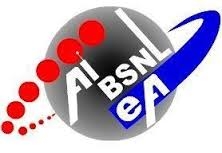 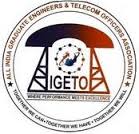      (AIBSNLEA and AIGETOA)CALLS FOR ALL EXECUTIVEPROTEST  ACTIONS Lunch/Closing Hour Demonstrations” at BSNL CO/Circle/SSA headquarters on 4th Dec 2015.Three days “Hunger Fast” at BSNL CO/Circle/SSA headquarters on 28th , 29th and 30th December 2015.Work According to Rules” with effect from 28th December 2015 till the settlement of demands.5th January 2016 onwards – “Delhi Chalo” for Indefinite Dharna at BSNL CO. The executives throughout the country will gather at BSNL CO, New Delhi till withdrawal of the MT Notification and settlement of various HR issues. During this period, there will be complete non-cooperation with management.                                DEMANDS1. Immediate withdrawal of the MT recruitment notification (SRD) dated 05.11.2015, scrapping of the MT, DGM RRs altogether and implementation of the recommendation of the committee headed by ED(NB) on CPSU Cadre Hierarchy in BSNL and standard E2 & E3 scales for JTO, SDE Equivalent executives.2. Resolution of various other long pending HR issues like extending 30% Superannuation Benefits to Direct recruits, Rule-8 transfer cases, Pay loss to JTOs/JAOs recruited after 01.01.2007 and fixation of pay in respect of departmental outsider (TTA) appointed as JTOs, conduction of various CPCs in a time bound manner, first time bound up-gradation in four years, declaration of LDCE results, notional pay fixation of all upgraded pay-scales w.e.f. 01.10.2000, post based promotions to PS to PPS/Sr. PPS, settlement of Pay Anomaly cases where junior executives are drawing more pay than senior executives, special recruitment drive for hard tenure/shortfall circles, restructuring of AD (OL) cadres, finalization of new SDE RR 2014 in line with association suggestions and other long pending HR issues submitted earlier.AIBSNLEA  ZINDABAD 						AIGETOA ZINDABAD                                           EXECUTIVE UNITY ZINDABAD